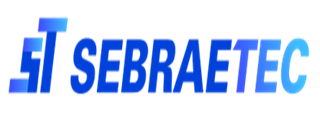 ANEXO V - DECLARAÇÃO UNIFICADA: DE NÃO ESTAR SUSPENSA DE LICITAR, GRAU DE PARENTESCO E DUO DILIGENCEEdital Sebraetec nº 01/2023Declaro, sob as penas da lei, e para fins de participação em licitação e/ou contratação com	o	SEBRAE/RR,	que	a	empresa	/	pessoa	física 	,	inscrita	no	CNPJ/CPF	nº 	:NÃO ESTÁ SUSPENSA de participar de licitação, nem contratar com o Sistema SEBRAE, com a Administração Pública e com a União, bem como NÃO CONSTA nos seguintes cadastros:CADASTRO NACIONAL DE EMPRESAS INIDÔNEAS E SUSPENSAS – CEIS geridos pela CGU (Controladoria Geral da União), divulgado e consultado no Portal da Transparência;CADASTRO NACIONAL DE EMPRESAS PUNIDAS (CNEP), divulgado e consultado no Portal da Transparência;LISTA DE INIDÔNEOS, divulgada e consultada no site do TCU (Tribunal de Contas da União);CADASTRO DE ENTIDADES PRIVADAS SEM FINS LUCRATIVOS IMPEDIDAS (CEPIM) divulgado e consultado no Portal da Transparência;CADASTRO DE EMPREGADORES QUE TENHAM SUBMETIDO TRABALHADORES A CONDIÇÕES ANÁLOGAS AS DE ESCRAVO, divulgado e consultado no site da Secretaria de Trabalho - Ministério da Economia.Nos quadros da empresa INEXISTE VÍNCULO DE PARENTESCO por consanguinidade ou por afinidade entre sócios, gerentes ou diretores até o 3º grau, com Dirigentes, Gerentes, Assessores, Chefes de Gabinete, e Conselheiros do SEBRAE/RR. Em caso positivo, citar os nomes dos parentes e qual a relação de parentesco:Nome:	 Relação de parentesco:  	CUMPRE OS SEGUINTES REQUISITOS, nos termos a seguir:Examinamos cuidadosamente o edital e/ou o termo de referência, inteiramo-nos de todos os seus detalhes e com eles concordamos, aceitamos todos os seus termos e condições e a eles desde já nos submetemos;Todas as dúvidas ou questionamentos formulados foram devidamente esclarecidos, bem como recebemos todos os elementos e informações para cumprimento das obrigações objeto da licitação e/ou da contratação;Nos valores constantes da proposta estão incluídas todas as despesas com transporte, frete, entrega, encargos sociais, seguros, taxas, tributos e contribuições de qualquer natureza ou espécie, salários, despesas com reposição de funcionários em razão de qualquer tipo de licença (maternidade, doença ou outra) e quaisquerServiço de Apoio às Micro e Pequenas Empresas em Roraima – Sebrae/RRAv. Major Wiliams, 680 - São Pedro, Boa Vista – RR. CEP: 69306-705 Tel.: 2121-8000 / www.sebrae.com.broutras despesas ou encargos necessários à perfeita execução do objeto da licitação e/ou da contratação, sem qualquer custo adicional, bem como quaisquer parcelas de outra natureza, diretas ou indiretas, pertinentes à formação do preço dos serviços, não nos cabendo o direito de pleitear qualquer majoração do preço, sob a alegação de desequilíbrio econômico-financeiro, em face das variações quantitativas/qualitativas ocorridas na execução dos serviços, bem como de eventual perda de decisão judicial pela qual esta empresa tenha-se isentado de pagamento de qualquer tributo ou encargo trabalhista;Todo e qualquer ônus referente a direitos de propriedade industrial, marcas e patentes, segredos comerciais e outros direitos de terceiros, bem como por violação dos mesmos, suas consequências e efeitos jurídicos são de responsabilidade da signatária desta, que deverá responder por eles e defender o SEBRAE/RR em juízo ou fora dele, contra reclamações relacionadas com o assunto;Que não empregamos menores de dezoito anos em trabalho noturno, perigoso ou insalubre, nem menores de dezesseis anos em qualquer trabalho, salvo na condição de aprendiz, a partir dos quatorze anos;Declaro ter lido e compreendido o Código de Ética do Sistema SEBRAE e assumo o compromisso de cumpri-lo e respeitá-lo em todas as minhas atividades na Instituição, zelando por sua aplicação;Cumprimos os critérios de sustentabilidade quanto ao objeto da presente licitação, observando fielmente o que preceitua as boas práticas e a legislação sobre a matéria, em especial as seguintes diretrizes:Menor impacto sobre recursos naturais como flora, fauna, ar, solo e água;Preferência para materiais, tecnologias e matérias-primas de origem local;Maior eficiência na utilização de recursos naturais como água e energia;Maior geração de empregos, preferencialmente com mão de obra local;Maior vida útil e menor custo de manutenção do bem e da obra;Uso de inovações que reduzam a pressão sobre recursos naturais; eOrigem ambientalmente regular dos recursos naturais utilizados nos bens, serviços e obras.4. Tem conhecimento sobre as boas práticas de compliance, incluindo-se a “DUE DILIGENCE” de integridade por demanda, razão pela qual na intenção de tentar estabelecer uma relação comercial com o SEBRAE/RR, entende que este poderá verificar informações que estamos fornecendo sobre a empresa, também o SEBRAE/RR poderá obter informação de terceiros a fim de avaliar a nossa empresa. Portanto, em representação da nossa empresa e por este meio, outorgo o consentimento e a autorização para o SEBRAE/RR e seus representantes executarem uma revisão de antecedentes, que pode incluir, entre outros (I) a informação fornecida da nossa empresa, (II) informação comercial relevante sobre a nossa empresa, as nossas entidades matrizes e subsidiárias, sócios gerais / específicos, proprietários e sócios comerciais, (III) reputação geral e trajetória empresarial, o cumprimento das normas contra a lavagem de dinheiro, diretrizes anticorrupção ou outras listas oficiais de advertência, seja de nossa empresa, de suas entidades matrizes e subsidiárias, sócios gerais/específicos, proprietários, diretores, funcionários e empregados principais. Além disso, afirmamos que asServiço de Apoio às Micro e Pequenas Empresas em Roraima – Sebrae/RRAv. Major Wiliams, 680 - São Pedro, Boa Vista – RR. CEP: 69306-705 Tel.: 2121-8000 / www.sebrae.com.brnossas entidades matrizes e subsidiárias, sócios gerais/específicos, proprietários, diretores, funcionários e empregados principais foram informados e dão o seu consentimento (quando necessário) para tais pesquisas.Entendemos que, durante o curso da verificação de todas as informações declaradas, incluindo-se os antecedentes, pode ser necessário complementar ou verificar a exatidão e integridade das informações contidas nessa declaração. Portanto, autorizamos expressamente ao SEBRAE/RR, os seus agentes autorizados e/ou qualquer pessoa ou entidade pública, governamental ou privada, que responsavelmente, possam ser contatados, para solicitar informação relevante para permitir o desenvolvimento das pesquisas mencionadas aqui.(LOCAL) , ..........de	de 2023.Assinatura do representante legalNome legívelServiço de Apoio às Micro e Pequenas Empresas em Roraima – Sebrae/RRAv. Major Wiliams, 680 - São Pedro, Boa Vista – RR. CEP: 69306-705 Tel.: 2121-8000 / www.sebrae.com.br